Literacy - Activity 3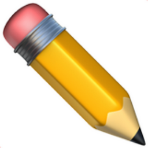 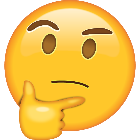 Why are the children and the purple bird hiding behind the rock? What is going to happen next? Write a paragraph using coordinating conjunctions to link two different ideas (and, but, so).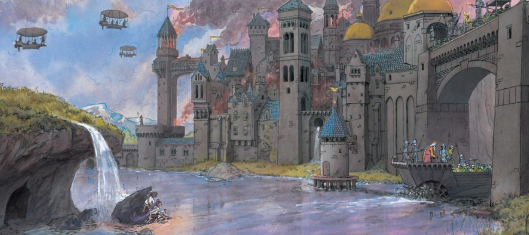 __________________________________________________________________________________________________________________________________________________________________________________________________________________________________________________________________________________________________________________________________________________________________________________________